Karta pracy  dla 5 – latka   nr 13				Dnia 09.06.2020 r. Oddajemy cześć Jezusowi – Procesja Boże Ciała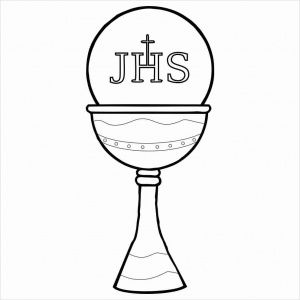 - Dorysuj kwiatki ; pokoloruj kielich na złoto lub żółto,  litery też na złoto lub żółto, a  Hostię zostaw na biało.- Zachęcam do posłuchania i zapamiętania piosenki pt. „O Jezu w Hostii białej”- Proponuję obejrzeć film pt.” Boże Ciało – Genek Washabe przedstawienia”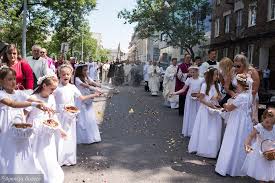 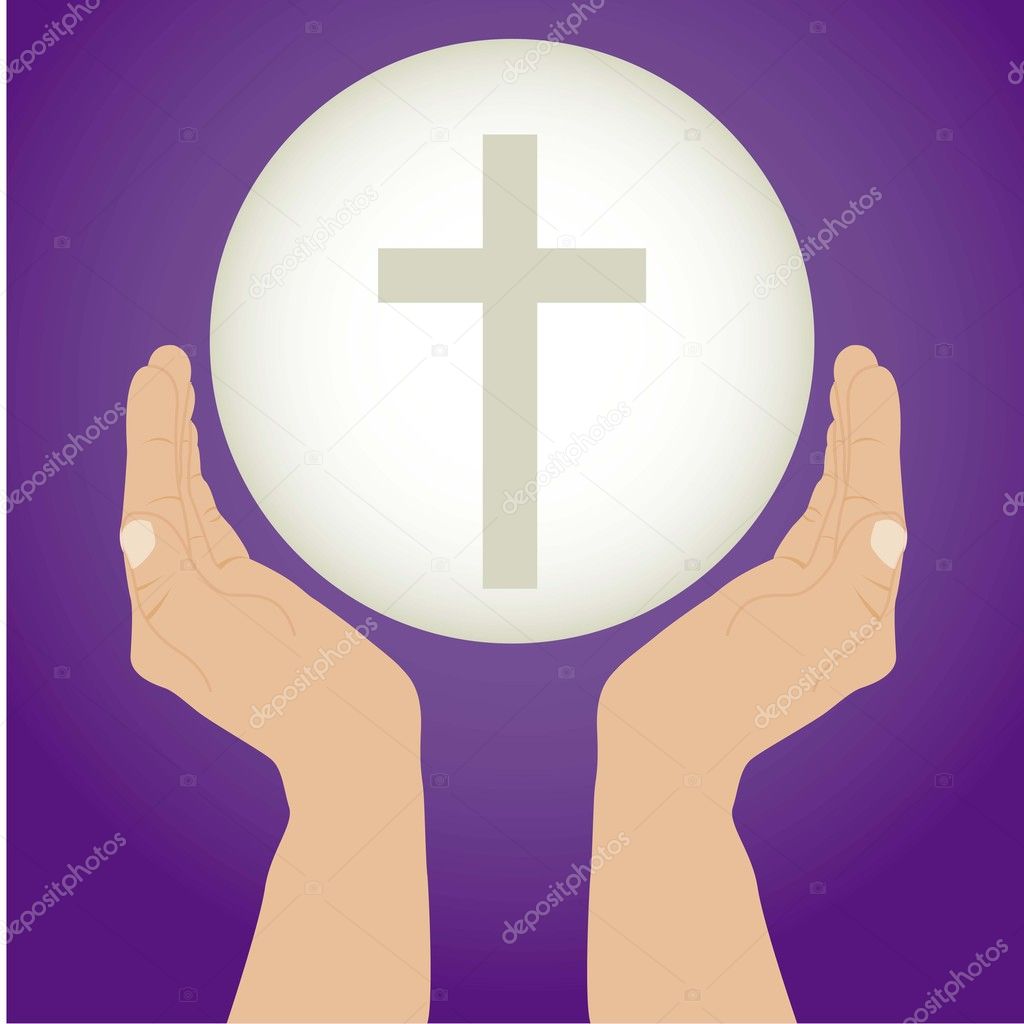 